附件2019年下半年“广东省房屋市政工程安全生产文明施工示范工地、省建设工程项目施工安全生产标准化工地”复评获奖项目名单                                                                            排名不分先后序号工程名称承建、参建单位项目经理监理单位监理总监是否标化工地广州市 26项                            标化工地 26项广州市 26项                            标化工地 26项广州市 26项                            标化工地 26项广州市 26项                            标化工地 26项广州市 26项                            标化工地 26项广州市 26项                            标化工地 26项广州市 26项                            标化工地 26项1广州国际科技创新城一期工程A地块（自编号）9#地块中国建筑第五工程局有限公司李政广州市城市建设工程监理公司李军√2办公商品楼工程1幢（自命名广州国美信息科技中心）中建三局第一建设工程有限责任公司詹金库广东粤能工程管理有限公司王保国√3变电站及输电监测中心生产检修用房土建及水电安装工程施工总承包(两个子项目：110kV亲水变电站、输电监测中心生产检修用房和220kV磨碟洲变电站）广州工程总承包集团有限公司左元华广东省建筑工程监理有限公司曾庾粮√4星河湾集团总部商务办公楼中天建设集团有限公司彭建良广东工程建设监理有限公司曹云涛√5南玻地块（盛世广场）一期三标商业地块项目中天建设集团有限公司张荣乐深圳科宇工程顾问有限公司莫荣成√6中国联通互联网应用创新基地一期工程广州协安建设工程有限公司
参建单位：广东新业建设股份有限公司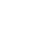 林永振广州珠江工程建设监理有限公司李强√7广州南沙美的（2017NYJ-9)项目（1、2、3、4、5、10座及地下室）中建三局第一建设工程有限责任公司唐荣√8时代南沙海景路项目（地块四、五、六）汕头市潮阳第一建安总公司肖晓东广东省广大工程顾问有限公司黄春林√9广大附中（南沙）实验学校中铁建设集团有限公司曹志永广东建设工程监理有限公司杨忠明√10番禺粮食储备有限公司港口粮库扩建二期工程广州协安建设工程有限公司
参建单位：广州龙旭建筑工程有限公司王超√11中山大学广州校区东校园化学与材料楼广州市第二建筑工程有限公司曹永杰广州珠江工程建设监理有限公司陈艺中√12保利增城金融项目住宅楼及地下室工程中建三局集团有限公司/富利建设集团有限公司联合体陈江广东重工建设监理有限公司赵栩√1334层(部分3、7、8、20层,另设地下室4层)设计商业,办公楼工程华润建筑有限公司段伟杰√14南沙金茂湾（东二地块）自编F1、G4栋及地下室中建二局第三建筑工程有限公司成吉祥深圳科宇工程顾问有限公司李开√15翡翠绿洲十六期8座住宅；9座住宅；商业，公建，住宅（自编号24座商业，24座公建，1座~3座住宅）广东中城建设集团有限公司李明广东安业建设工程顾问有限公司王世友√16从化大道工程（一期）广州市第三市政工程有限公司黄耀锦广州珠江工程建设监理有限公司李文益√17广州市轨道交通八号线（凤凰新村至白云湖）轨道工程轨道施工总承包项目中铁一局集团有限公司杨宏伟北京铁城建设监理有限责任公司张鑫√18顺丰翠园住宅楼3幢（自编号G-12（F-12）、J-13(F-13)、J-14(F-14））、商业楼2幢（自编号GJ-4、GJ-5）及地下室工程1幢广东南方建设集团有限公司 沈素娟广州市云兴建设工程监理有限公司余健勇√19商业、办公楼（自编T4）、商业楼（自编V9、V10、V11）及地下室中建三局集团有限公司/富利建设集团有限公司联合体
参建单位：中建四局安装工程有限公司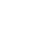 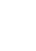 谢俊广州珠江工程建设监理有限公司张炜√2022层设计医疗楼工程1幢（自命名：医疗综合楼）广州机施建设集团有限公司覃舒锟广州建筑工程监理有限公司谭毅明√21广花一级公路地下综合管廊及道路快捷化改造配套工程（K15+100～K18+300）广州市市政集团有限公司
参建单位：广州市第三市政工程有限公司潘宗华√22广州市白云区人民医院迁建项目（一期工程）广州工程总承包集团有限公司参建单位：广州市富林建设有限公司陈林辉√23阿里巴巴华南运营中心中建一局集团建设发展有限公司陈伟广州市广州工程建设监理有限公司尹树其√24广东交通科研基地项目施工总承包及施工总承包管理与配合服务广州市房屋开发建设有限公司李水源广州市房实建设工程监理有限公司刘家培√25高效会议平台建设项目浙江中垚建设有限公司曾祥凯广州筑正工程建设管理有限公司谭海岸√26芳村大道南快捷化改造工程广州机施建设集团有限公司/广州市市政工程机械施工有限公司联合体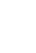 刘春雷广州建筑工程监理有限公司周忠新√深圳市 28项                            标化工地 25项深圳市 28项                            标化工地 25项深圳市 28项                            标化工地 25项深圳市 28项                            标化工地 25项深圳市 28项                            标化工地 25项深圳市 28项                            标化工地 25项深圳市 28项                            标化工地 25项27中洲滨海商业中心1栋（01-01-1地块）中国建筑第二工程局有限公司
参建单位：中建钢构有限公司乔会丹中海监理有限公司田建东√28特区建发乐府广场项目施工总承包工程中建三局第一建设工程有限责任公司参建单位：中建深圳装饰有限公司郑忠深圳市大众工程管理有限公司严英武√29星河天地花园二期总承包工程中国华西企业有限公司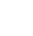 黄军深圳市中行建设工程顾问有限公司刘合楼30观禧花园主体工程中建二局第二建筑工程有限公司黄金发深圳市恒浩建工程项目管理有限公司洪仲辉√31中山大学·深圳建设工程项目设计施工总承包（I标）上海宝冶集团有限公司杨松波浙江江南工程管理股份有限公司许建华√32佳兆业中央广场二期4栋中建一局集团建设发展有限公司刘岩深圳华西建设工程管理有限公司任继强√33捷顺科技中心建筑安装总承包工程中国华西企业有限公司王真深圳市中行建设工程顾问有限公司庞红平√34翰宇创新产业大楼项目中国建筑第八工程局有限公司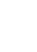 王继雄深圳市宝安区建设工程监理公司陈沛恒√35深湾汇云中心五期工程项目中国建筑一局（集团）有限公司孟凡光深圳华西建设工程管理有限公司肖瑞√36长源御景峯大厦中建二局第一建筑工程有限公司王义生深圳市九州建设技术股份有限公司邓应龙√37凤凰公馆项目总承包工程中国建筑第五工程局有限公司刘扬华深圳市邦迪工程顾问有限公司杨才兵√38坪山竹坑保障房项目设计施工总承包（坪河雅苑东区、坪河雅苑西区）中国建筑第八工程局有限公司谭友维深圳市大众工程管理有限公司周生翀√39特区建发东部大厦项目中国建筑第七工程局有限公司巴文顺深圳市大兴工程管理有限公司王宝良√40家天下花园（二期）桩基及主体工程江苏省华建建设股份有限公司许华兵深圳市中侨物业工程监理有限公司刘盛春√41益科大厦中国建筑第四工程局有限公司熊燕清深圳市恒浩建工程项目管理有限公司李国华√42正奇未来城1栋中国建筑第七工程局有限公司马贵红河南永磊建设工程管理有限公司杜艳军√43天悦壹号雅轩、玺苑、玖苑（不含桩基）江苏省华建建设股份有限公司孙春华深圳市恒浩建工程项目管理有限公司王中昆√44崇诚凤仪山大厦总承包工程汕头市建安实业（集团）有限公司苏创钊深圳市金钢建设监理有限公司王峰√45加福华尔登府邸中国华西企业有限公司甘宇生深圳华西建设工程管理有限公司张军华46大浪北路市政工程中建八局第二建设有限公司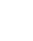 司品武深圳市恒浩建工程项目管理有限公司刘友纯√47金地中心总承包工程中建三局第一建设工程有限责任公司彭虎深圳市竣迪建设监理有限公司付光新√48民生互联网大厦总承包工程中国建筑第五工程局有限公司朱亚飞深圳市合创建设工程顾问有限公司陈应斌√49一期御景佳园深圳市新启源实业发展有限公司梅覃深圳市恒浩建工程项目管理有限公司李彦荣50天珑移动大厦主体工程中建三局集团有限公司参建单位：深圳市丰畅建筑劳务有限责任公司张红勇深圳市恒浩建工程项目管理有限公司王俭√51深圳中学（泥岗校区）建设工程项目中国华西企业有限公司冯太平深圳市东部建设监理有限责任公司李耀辉√52实验学校南校区二期设计采购施工总承包（EPC）（土建工程）中建科技有限公司/中建二局第一建筑工程有限公司
参建单位：中建深圳装饰有限公司刘刚深圳市中行建设工程顾问有限公司周道合√53竹坑学校设计采购施工总承包（EPC）（土建工程）中建科技有限公司/中建三局集团有限公司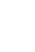 连李辉广东省城规建设监理有限公司王学武√54观城苑项目桩基础及主体工程中建三局第一建设工程有限责任公司任振国深圳市中行建设工程顾问有限公司黄进√珠海市 26项                            标化工地 26项珠海市 26项                            标化工地 26项珠海市 26项                            标化工地 26项珠海市 26项                            标化工地 26项珠海市 26项                            标化工地 26项珠海市 26项                            标化工地 26项珠海市 26项                            标化工地 26项55时代天韵花园福建省顺安建筑工程有限公司郑春龙珠海市工程监理有限公司王庆雄√56惠景和园二期珠海市建安集团有限公司阳凯珠海经济特区建设监理有限公司罗松恩√57珠海（金湾）生物医药产业示范专区项目【十二标段】：二区单体工程广东建安昌盛控股集团有限公司范迪禄 珠海市工程监理有限公司 刘世清 √58珠海市金琴快线工程（港湾大道~梅华立交）T1标广州市第三市政工程有限公司陈鹤永珠海市工程监理有限公司黄新军√59利腾金力湾商业中心一期中建三局第一建设工程有限责任公司吴申辉珠海品成建设有限公司徐贞松√60平岗—广昌原水供应保障工程第二标段（过磨刀门顶管段）施工上海市基础工程集团有限公司黄磊广东省建筑工程监理有限公司刘玉龙√61华发水郡花园三期C区第一标段41-44栋住宅、第二标段11-16栋商业工程国安建设有限公司刘宇晗珠海市城市开发监理有限公司崔良华√62珠海中学周边市政道路及配套工程广东建安昌盛控股集团有限公司潘海堂珠海市城市开发监理有限公司秦晋亮√63蓝湾智岛总部基地中心（二期）广东建星建造集团有限公司
参建单位：建泰建设有限公司刘金宝广州珠江工程建设监理有限公司王传超√64珠海市金琴快线工程（造贝立交～珠海大道）广东省水利水电第三工程局有限公司李红强珠海市工程监理有限公司张红升√65格力海岸S5地块三标段华弘建设集团有限公司刘志斌上海市建设工程监理咨询有限公司张桦民√66格力海岸S5地块二标段宏润建设集团股份有限公司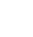 沙冬义上海市建设工程监理咨询有限公司张桦民√67满记集团基地广东大城建设集团有限公司梁炎生广东省广大工程顾问有限公司邵华来√68城市新中心保障房工程（一期）中建二局第一建筑工程有限公司
参建单位：中建科技有限公司黄波河南省天隆工程管理咨询有限公司宾智√69卓夫国贸金融中心中国建筑四工程局有限公司卜军政广东重工建设监理有限公司帅海江√70粤澳合作中医药科技产业园综合配套（宿舍）项目主体工程上海宝冶集团有限公司王文勋广州珠江工程建设监理有限公司侯亚萍√71珠澳广场工程中天建设集团有限公司蔡正良广东华晨项目管理咨询有限公司王德洪√72珠海富山产业新城起步区外江湾涌改造工程广州市第三市政工程有限公司
参建单位：玉茗建设集团责任有限公司黄灿鑫珠海兴地建设项目管理有限公司赵豫清√73珠海地理信息产业孵化基地广东建安昌盛控股集团有限公司王宏广东华晨项目管理咨询有限公司张政伟√74新型产业项目（珠海市杰理科技园）珠海市建设集团有限公司杨继雄珠海经济特区建设监理有限公司李勇√75横琴新区高级人才公寓（二期）工程中建三局第一建设工程有限责任公司贾云飞广州珠江工程建设监理有限公司候亚萍√76华发峰尚城市花园广东建星建造集团有限公司左可夫广东华晨项目管理咨询有限公司邓晓鹏√77平沙九号广场一标段国基建设集团有限公司张雷鹏珠海经济特区建设监理有限公司李晓东√78时代水畔雅苑福建省顺安建筑工程有限公司林智勇珠海市工程监理有限公司王庆雄√79珠海市斗门区珠峰科创中心广西建工集团第四建筑工程有限责任公司向文义珠海兴地建设项目管理有限公司徐小鹏√80金湾区林伟民纪念小学建设工程建粤建设集团股份有限公司邓超广东建浩工程项目管理有限公司邹佳文√东莞市 15项                            标化工地 15项东莞市 15项                            标化工地 15项东莞市 15项                            标化工地 15项东莞市 15项                            标化工地 15项东莞市 15项                            标化工地 15项东莞市 15项                            标化工地 15项东莞市 15项                            标化工地 15项81天悦家园1~4号商业住宅楼、5号幼儿园及地下室广东省第一建筑工程有限公司
参建单位：深圳市越升建筑集团有限公司
参建单位：广东鼎信工程有限公司古立军广东省建东工程监理有限公司王伟君√82东莞市深粮物流有限公司粮食物流及码头配套项目1号宿舍楼（框架-剪力墙23（-1）层1幢）广东永和建设集团有限公司
参建单位：广东宇和装饰设计工程有限公司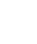 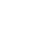 黄锋波东莞市建设监理有限公司黄俊坤√83汇景湖畔华庭12号地下室，5号商业、住宅楼，6号住宅楼福建省世新工程营造有限公司张志华深圳市鲁班建设监理有限公司杨广朋√84碧桂园北岸花园41号地下室，1~5号住宅楼中建三局第一建设工程有限责任公司廖君√85润溪悦里花园-2号商业楼、3-16号住宅楼、17号地下室中国建筑第五工程局有限公司宋利华广东恒信建设咨询有限公司周明华√86高埗万科花园1-14号住宅楼、29-30号地下室中天建设集团有限公司张俊康广东恒信建设咨询有限公司邓国清√87东莞市国际食品产业园开发有限公司仓储物流配送中心-CDE仓EPC项目广东永盛建筑工程有限公司毛荣深圳海勤工程管理有限公司张义明√88城市财富公馆1号商业、办公楼，2-4号住宅楼，5号门楼，6号地下室中天建设集团有限公司刘阳峥东莞市大业建筑技术咨询有限公司王秀华√89润平悦云台1号住宅楼、2号住宅楼、3号地下室、4号开关站中建三局第二建设工程有限责任公司申伟广州市南粤工程建设监理有限公司郑作芳√90望牛墩镇芙蓉产业中心项目1号宿舍楼、2号厂房、3号厂房、4号厂房、5号厂房、6号厂房湖南望新建设集团股份有限公司刘智√91松山湖（深城投）智能装备产业园项目中国建筑第五工程局有限公司金涛东莞市粤建监理工程有限公司柏志辉√92御珑庭3、6、7号住宅楼，4、5号商业、住宅楼，69号垃圾站，72号地下室，75号门楼 东莞市建工集团有限公司李为群东莞市建设监理有限公司骆盛世√93南城碧桂园5号地下室 ，1、2号商业、办公楼，3、4号商业楼中虹建设有限公司杨志良√94山湖花园5~7、11号住宅楼；8~10号商业、住宅楼；19~20号商业楼；22号地下室广东善建建设股份有限公司李明√95东江之星商业中心19号地下室、20号地下室、18号商业、办公楼中国建筑第四工程局有限公司寇立夫东莞市粤建监理工程有限公司胡习奎√佛山市14 项                            标化工地 13项佛山市14 项                            标化工地 13项佛山市14 项                            标化工地 13项佛山市14 项                            标化工地 13项佛山市14 项                            标化工地 13项佛山市14 项                            标化工地 13项佛山市14 项                            标化工地 13项96佛山南庄华润项目1#~4#楼及地下室福建六建集团有限公司李华茂深圳科宇工程顾问有限公司武德权√97万科京荟大厦深圳市深安企业有限公司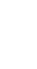 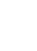 欧应才广东华工工程建设监理有限公司陈雄√98保利天环花园一期（8号楼、9号楼、10号楼、11号楼、17号楼、18号楼、19号楼、20号楼、1号楼、2号楼、7号楼、16号楼、21号楼、22号楼、门楼及地下室）中国建筑第四工程局有限公司鄢仁柏广东重工建设监理有限公司刘峻峰√99越秀星汇瀚府10-17栋中国建筑第五工程局有限公司谭志荣广州越秀地产工程管理有限公司郭福柱√100顺德华侨城欢乐海岸一期（三区、四区）泰兴一建建设集团有限公司屈鹏程佛山市吉盈工程建设管理有限公司刘荣钰√101佛山市禅城区南庄镇科润路南北、佛山一环以东、东平水道以西、地块一至地块六（地块一）1座及地下室，2、3座，4、5、6座及地下室中建二局第三建筑工程有限公司陈刚中达股份有限公司唐仕强√102博智林机器人创研中心2号楼、3号楼、4号楼、5号楼广东腾越建筑工程有限公司李晓敏广东鸿业工程项目管理有限公司张文祥103领秀公馆8座、11-18座、垃圾收集站、更衣室、岗亭3、岗亭4、19座及地下室中铁建设集团有限公司任志刚√104车创智谷广场二期3号楼、B1栋、地下室及地面架空层上海建工五建集团有限公司保红军佛山市南海城乡建设工程监理有限公司郭匡雨√105季华实验室一期建设项目广东省六建集团有限公司张建基深圳市建艺国际工程顾问有限公司周仲坡√106佛山市禅城区南庄镇禅港路以东、横三路以北地块项目中建三局第二建设工程有限责任公司李亚杰广东鼎耀工程技术有限公司黎伟忠√107万科星瀚园1、2、3、4、5座及地下室中天建设集团有限公司周立远深圳市城建监理有限公司左国良√108梧桐广场一期广东腾越建筑工程有限公司蒋守高珠海市城市建设监理有限公司丁武军√109皇朝·比华利商住小区六期二区广东电白建设集团有限公司
参建单位：广东恒辉建设有限公司段海平广州广骏工程监理有限公司唐顺兰√中山市 4项                            标化工地 4项中山市 4项                            标化工地 4项中山市 4项                            标化工地 4项中山市 4项                            标化工地 4项中山市 4项                            标化工地 4项中山市 4项                            标化工地 4项中山市 4项                            标化工地 4项110碧港花园二区（1号楼、2号楼、3号楼、4号楼、5号楼、6号楼、13号楼、1#配电室1#开关站、2#配电室2#开关站、地下车库-1区）工程广东龙越建筑工程有限公司雷建桥深圳科宇工程顾问有限公司林培元√111建大花园二期2阶17、20、21、22幢商业楼宁波宇丰建设有限公司苏燕广东建科建设监理有限公司张永峰√112领岸花园8-13栋、24栋、25栋及地下室工程富利建设集团有限公司黄金华广州联嘉建设监理有限公司黄明福√113时代美景花园工程茂名市第三建筑集团有限公司李志伟广州市房实建设工程监理有限公司何战辉√江门市 1项                            标化工地 1项江门市 1项                            标化工地 1项江门市 1项                            标化工地 1项江门市 1项                            标化工地 1项江门市 1项                            标化工地 1项江门市 1项                            标化工地 1项江门市 1项                            标化工地 1项114圣湖湾商住楼二号之2（S-1商业楼、1#住宅楼、2#住宅楼、3#住宅楼、4#住宅楼、5#住宅楼、6#住宅楼及地下室）中国建筑第二工程局有限公司周彬中达安股份有限公司陈艳辉√肇庆市 3项                            标化工地 3项肇庆市 3项                            标化工地 3项肇庆市 3项                            标化工地 3项肇庆市 3项                            标化工地 3项肇庆市 3项                            标化工地 3项肇庆市 3项                            标化工地 3项肇庆市 3项                            标化工地 3项115美的碧桂园天合园2号楼、7号楼广东新拓展建筑工程有限公司周伟平广东广信建筑工程监理有限公司罗巧玲√116新城和昱建设项目1#楼,2-1#2-2#楼,5#楼,6#楼,6#配电房,16#楼,8#楼,7#8#配电房,地下车库二期深圳市鹏城建筑集团有限公司杨义广州联嘉建设监理有限公司何军√117怀集县方圆·滨江一号（自编号1-4栋、15栋、16栋）四川中宇建设工程有限公司饶丽广东财贸建设工程顾问有限公司李忠胜√云浮市 5项                            标化工地 3项云浮市 5项                            标化工地 3项云浮市 5项                            标化工地 3项云浮市 5项                            标化工地 3项云浮市 5项                            标化工地 3项云浮市 5项                            标化工地 3项云浮市 5项                            标化工地 3项118碧桂园雅居乐大名府花园二期项目（21栋 及商铺、22栋及商铺、23栋及商铺、地下车库）深圳市广胜达建设有限公司刘金锋广州市宏业金基建设监理咨询有限公司李慧基√119翰林春天西区一期（2-11幢及地下车库）广东精宏建设有限公司梁小燕珠海市城市开发监理有限公司曲小波√120翔顺筠州花园二区南园41#楼（含车库、商铺）广东翔顺建筑工程有限公司吴洋广东远顺建设监理有限公司陈花香121新兴县妇幼保健计划生育服务中心升级建设项目广东翔顺建筑工程有限公司李玉婷河南建达工程咨询有限公司杨万安122碧桂园雅居乐大名府花园一期项目（3栋及商铺、4栋及商铺、6栋、地下车库）广东新拓展建筑工程有限公司参建单位：佛山市顺德区百骏建筑工程劳务有限公司杨隆邦广东鼎建工程咨询监理有限公司白丽杰√阳江市 1项                            标化工地 1项阳江市 1项                            标化工地 1项阳江市 1项                            标化工地 1项阳江市 1项                            标化工地 1项阳江市 1项                            标化工地 1项阳江市 1项                            标化工地 1项阳江市 1项                            标化工地 1项123上东新城七期2标段广东龙越建筑工程有限公司田悦晨广东悉筑建筑设计有限公司柯文东√湛江市 1项                            标化工地 1项湛江市 1项                            标化工地 1项湛江市 1项                            标化工地 1项湛江市 1项                            标化工地 1项湛江市 1项                            标化工地 1项湛江市 1项                            标化工地 1项湛江市 1项                            标化工地 1项124湛江石化产业园安置小区项目广西建工集团第五建筑工程有限责任公司李家钊中咨工程建设监理有限公司李如旭√茂名市 3项                            标化工地 3项茂名市 3项                            标化工地 3项茂名市 3项                            标化工地 3项茂名市 3项                            标化工地 3项茂名市 3项                            标化工地 3项茂名市 3项                            标化工地 3项茂名市 3项                            标化工地 3项125绿景国际花城D区一期广东百勤建设工程有限公司曾崇友广东安邦项目管理有限公司黄小平√126茂名市电白区绿能环保发电项目湖南省工业设备安装有限公司黄平安深圳市合创建设工程顾问有限公司尚德旭√127茂名港博贺新港区口岸通关服务中心广东电白二建集团有限公司崔伟胜广东铭创建设工程有限公司吴岳峰√惠州市 8项                            标化工地 8项惠州市 8项                            标化工地 8项惠州市 8项                            标化工地 8项惠州市 8项                            标化工地 8项惠州市 8项                            标化工地 8项惠州市 8项                            标化工地 8项惠州市 8项                            标化工地 8项128碧桂园滨江府1、5、7-9、11-14栋及北地块地下室一期湖南雷锋建设有限公司石正刚广东广信建筑工程监理有限公司李哲民√129聚兴苑（1-6栋、幼儿园、公共厕所、垃圾转运站及地下室）中国华西企业有限公司肖黎惠州市工程建设项目咨询管理有限公司刘立峰√130星河盛世名居8幢住宅至13幢住宅、地下室（D1-23至D3-10轴）中建二局第一建筑工程有限公司朱国健√131星河盛世名居1至3幢住宅、4幢幼儿园、5至7幢住宅及地下室（D4-1至D1-23轴）江苏省华建建设股份有限公司陈申高深圳市九州建设技术股份有限公司卢吉青√132翡翠山城君御（19-21,23,25栋及地下车库，40栋）深圳市建工集团股份有限公司张伟广东海诚工程咨询有限公司王初军√133银滩花园（1-2，4-8栋及地下室）广东腾越建筑工程有限公司冯旋深圳市九州建设技术股份有限公司江陵√134棕榈岛渡假村（L区）1至8栋、商业1、2、大门及地下室中国华西企业有限公司曾华伍广州市城市建设工程监理公司朱希节√135兴飞花园1~3、5~11栋住宅楼、4栋幼儿园及地下车库中天建设集团有限公司黄平广州联嘉建设监理有限公司李立峰√河源市 2项                            标化工地 2项河源市 2项                            标化工地 2项河源市 2项                            标化工地 2项河源市 2项                            标化工地 2项河源市 2项                            标化工地 2项河源市 2项                            标化工地 2项河源市 2项                            标化工地 2项136锦云.颐和花园二期（5栋、6栋、地下室）广东天宇建筑工程有限公司王伦√137河源雅居乐御宾府1#～5#商住楼、6#商铺、7#配套用房、1～2#电房及地下室工程广州振中建设有限公司张曼广州市宏业金基建设监理咨询有限公司林胜喜√梅州市 4项                            标化工地 4项梅州市 4项                            标化工地 4项梅州市 4项                            标化工地 4项梅州市 4项                            标化工地 4项梅州市 4项                            标化工地 4项梅州市 4项                            标化工地 4项梅州市 4项                            标化工地 4项138梅州市人民医院新住院大楼工程中国建筑第二工程局有限公司张令阳广东华迪工程管理有限公司伍石礼√139平远县人民医院综合大楼建设工程广东嘉应方海建设工程有限公司张志能广州筑正工程建设管理有限公司刘鹏峰√140五华县足球文化公园体育场馆（第二期）广东五华一建工程有限公司蔡祥卿东莞市建设监理有限公司黄伟华√141安流镇中心卫生院升级建设工程广东五华一建工程有限公司刘伟业√汕头市 2项                            标化工地 2项汕头市 2项                            标化工地 2项汕头市 2项                            标化工地 2项汕头市 2项                            标化工地 2项汕头市 2项                            标化工地 2项汕头市 2项                            标化工地 2项汕头市 2项                            标化工地 2项142泰盛科创园南区中建二局第三建筑工程有限公司孙自飞深圳市国银建设工程项目管理有限公司陈江√143九里怡园二期中国建筑第五工程局有限公司李汉深圳科宇工程顾问有限公司李志魁√汕尾市 3项                            标化工地 3项汕尾市 3项                            标化工地 3项汕尾市 3项                            标化工地 3项汕尾市 3项                            标化工地 3项汕尾市 3项                            标化工地 3项汕尾市 3项                            标化工地 3项汕尾市 3项                            标化工地 3项144汕尾市中心医院（深圳援建）项目中国建筑第八工程局有限公司黄海明深圳市中行建设工程顾问有限公司昌鸿√145汕尾碧桂园华附凤凰城二期A标段工程（1号楼至7号楼、幼儿园）珠海市建设集团有限公司高洪年广州广保建设监理有限公司钱叶贵√146港龙城项目（一期）中国建筑第二工程局有限公司赖颂英汕头市潮阳建设工程监理有限公司文晨光√揭阳市 1项                            标化工地 1项揭阳市 1项                            标化工地 1项揭阳市 1项                            标化工地 1项揭阳市 1项                            标化工地 1项揭阳市 1项                            标化工地 1项揭阳市 1项                            标化工地 1项揭阳市 1项                            标化工地 1项147榕江悦府一期中国建筑第五工程局有限公司谭永帅深圳科宇工程顾问有限公司徐杰√韶关市 6项                            标化工地 6项韶关市 6项                            标化工地 6项韶关市 6项                            标化工地 6项韶关市 6项                            标化工地 6项韶关市 6项                            标化工地 6项韶关市 6项                            标化工地 6项韶关市 6项                            标化工地 6项148大朗乐昌产业共建园(南区)工程韶关市第一建筑工程有限公司刘伟明广东省建筑工程监理有限公司王茹√149南雄市中医院异地新建（中医院与妇计院医共体）建设项目、南雄市妇幼保健计划生育服务院（南雄市妇产医院、南雄市儿童医院）异地新建（中医院与妇计院医共体）建设项目韶关市第一建筑工程有限公司罗东辉
陈锋√150曲江区人民医院住院综合楼改扩建项目广州市恒盛建设工程有限公司
参建单位：盛业建设有限公司黄立明广东华迪工程管理有限公司李雪芳√151传染病综合大楼项目、传染病综合大楼项目污水处理站广东省第五建筑工程有限公司彭红求广东省建筑工程监理有限公司何建业√152韶关碧桂园·太阳城五期芷兰湾（三）（一~九号楼、商业一号楼、3#电房、垃圾收集点及1#地下车库，共12栋）广东腾越建筑工程有限公司吴永兴广东国晟建设监理有限公司林尤先√153“十二五”打叶复烤技术改造项目（原烟库及选叶车间）韶关市住宅建筑工程有限公司参建单位：广东诚方建筑工程有限公司何芳琼广东省建东工程监理有限公司龚跃良√省建工 3项                            标化工地 3项省建工 3项                            标化工地 3项省建工 3项                            标化工地 3项省建工 3项                            标化工地 3项省建工 3项                            标化工地 3项省建工 3项                            标化工地 3项省建工 3项                            标化工地 3项154商业、办公（自编号广州无限极广场）广东省第一建筑工程有限公司
参建单位：广州市机电安装有限公司龙思丰广州珠江工程建设监理有限公司 段小平√155广州白云国际机场扩建工程第三跑道安置区二期（西区）广东省建筑工程集团有限公司
参建单位：广东省第一建筑工程有限公司方炳亮广州珠江工程建设监理有限公司王红春√156星河明珠湾花园（三期）标段一工程广东省建筑构件工程有限公司袁利红广州宏达工程顾问集团有限公司康国鉴√